Figura 1 (SGBD)Esquema del funcionamiento y utilidad de un sistema gestor de bases de datos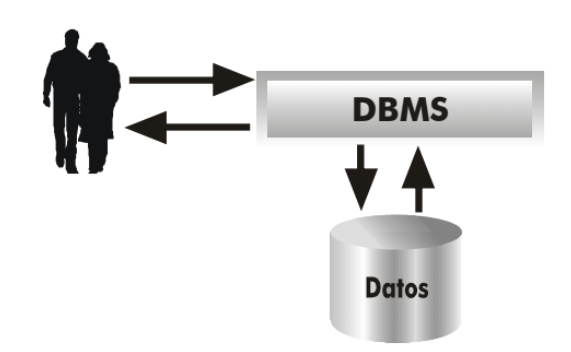 (Sánchez, 2004, Pág. 9)